WEDDINGS AT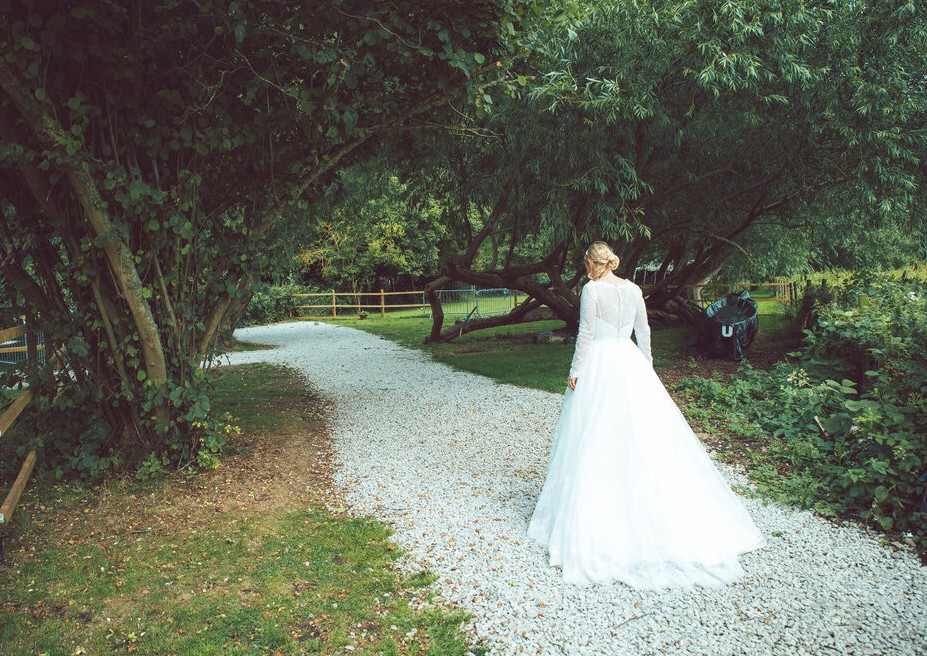 THE ISIS FARMHOUSEGorgeous, unspoiled, characterful riverside venueTHE ISIS FARMHOUSE 2024/2025ESSENTIAL INFORMATIONSet on the banks of the River Thames, The Isis Farmhouse offers a unique, rustic setting for your celebrations.Two unique venue options offering river views, extensive meadows and sweeping willows providing a one-of-a-kind backdrop. With boat arrivals, hog roasts, feasting menus, garden             games and fire pits, you have everything you need to ensure stylish and relaxed festivities.Beautiful riverside & meadowside setting Total capacity, including evening guests 450 Small weddings available for 25-60 people Meadowside stage for private ceremony (services include: civil, humanist, blessing)                                             Late license until 12am (Friday and Saturday)All Prices below are exclusive of VAT at 20%THE BARN, MEADOWSIDE MARQUEE & PARKLAND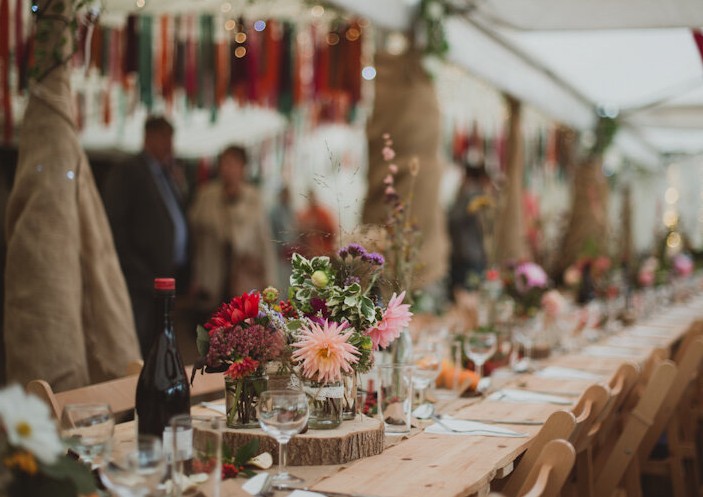 Set in two acres of private meadowside parkland.Seating for 80 to 350 people in the marquee+ a further 70 people in the attached barnPrivate riverside meadow entrance with mooring if you wanted to arrive by boat.Private bar with local and international beers, lagers and ales on tap    with a selection of wines, spirits and cocktailsIndoor stage & PA SystemLighting system, air conditioning & heating  Fairy lights Trestle tables & chairsOutside grounds with option of fire pit & lawn gamesHIRE£950 Mon–Thurs£2250 Friday & Sunday£2750 SaturdayPrices are exclusive of VAT at 20%               THE RIVERSIDE MARQUEE & GARDENS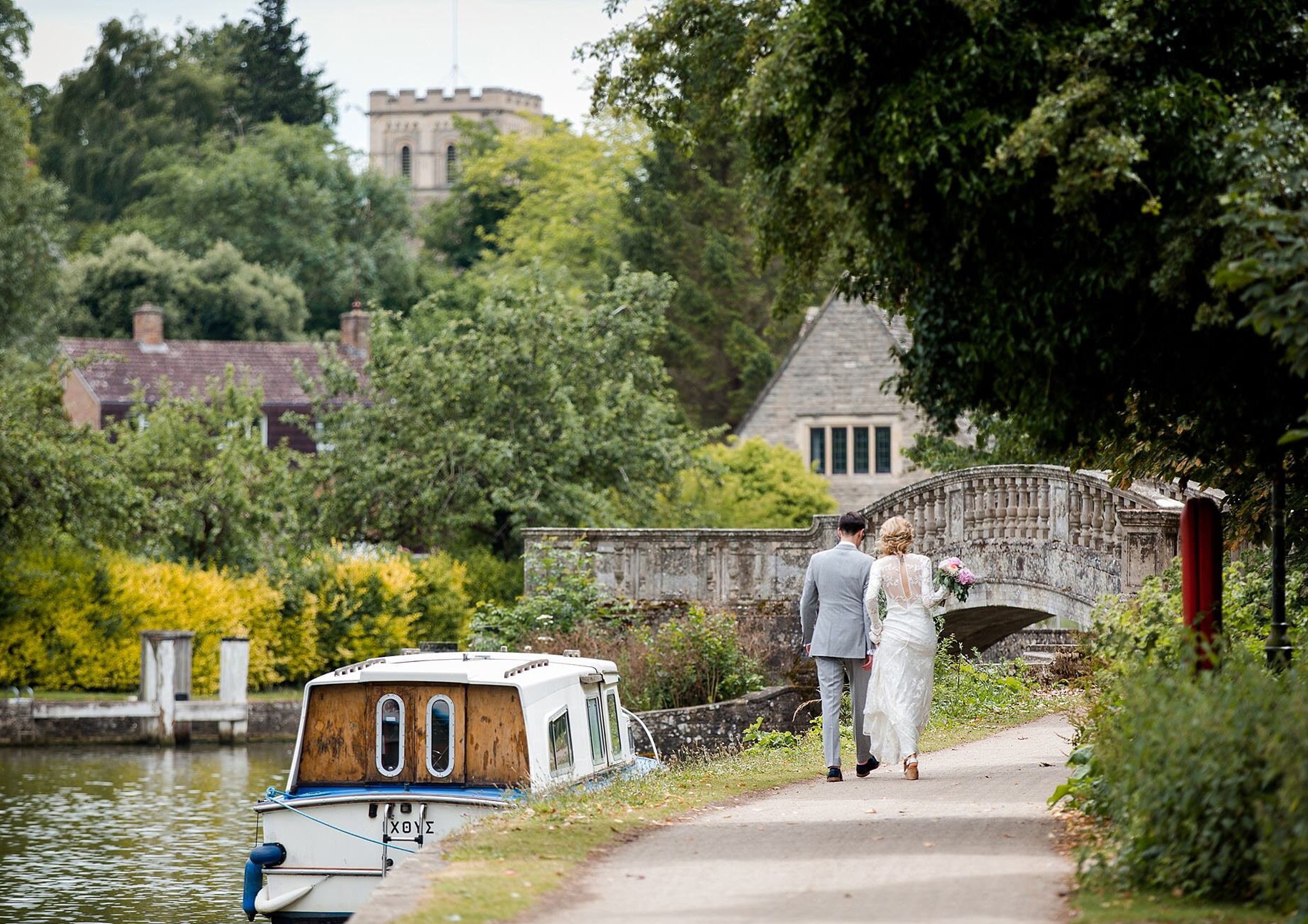 Magical, fairy-lit marquee with riverside views & private gardens overlooking the river and nature reserve and leading to the Georgian music room Available with seating from 20 to 150 peopleScenic riverside entrance with mooring if you wanted to arrive by boat.Double doors leading into the Georgian Music Room with stage, for bands/DJ’s full P.A. System and dance floor.Fairy lights, rustic elegant furniture, gothic fireplace with log burner and chandeliers.A large private bar with l with full selection of wines, beers, spirits, cocktails.Riverside garden plus a private meadowside courtyard garden area with option of fire pit & seatingHIRE£950 Mon–Thurs£1450 Friday & Sunday£1950 SaturdayPrices are exclusive of VAT at 20%DECORATIONS, GAMES& EXTRAS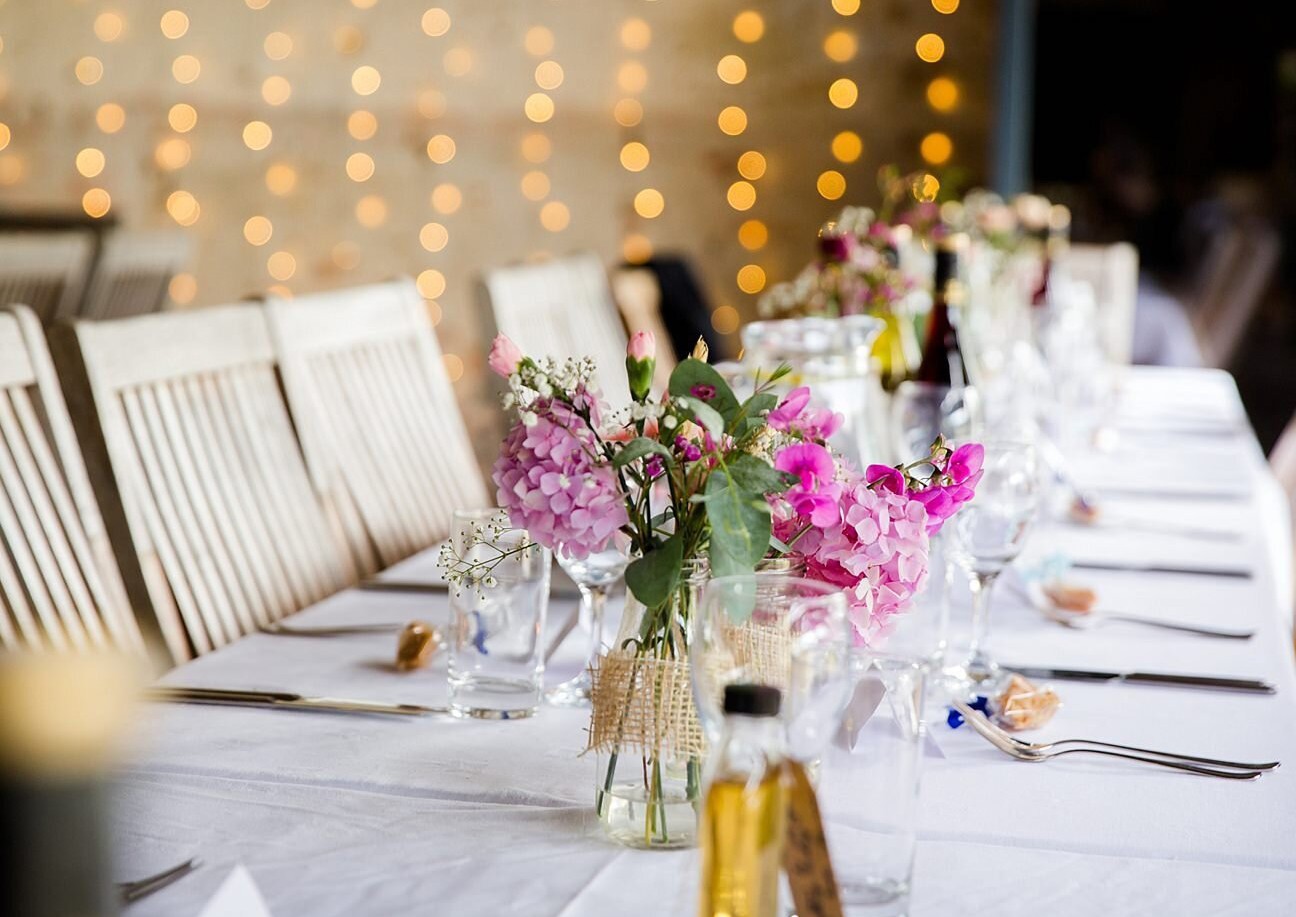             Wedding cover charge of £7.50 per person is applicable & includes: -Complimentary table and room decoration including fairy lights, candles, napkins, decorative easel for table plan, A-boards for signage, candelabras, flower vases and jars, leather sofas, iron love seats, wedding thrones, rustic cart for drinks, wedding cake or guest book/gifts.                                                                                                                (Guests can of course bring any additional decoration or we can provide all/any of the above).                                                                                                                                                                                  Full P.A. system for bands/DJs/speeches and use of projector or large screen.A dedicated music co-ordinator to manage your music throughout the day who will liaise with, and help set up bands/musicians,                                                               and provide background music or playlist for dancing with music of your choice or manage your own playlist.Assistance with venue decoration, deliveries, providing trolleys and storage.Liaising with any outsourced companies (bands, DJs, florists, etc.).  Full cleaning service.Complimentary cutting of your wedding cake and served with evening food.A selection of garden games are also available including:-Aunt Sally, Crazy Croquet, Giant Jenga, Boules,  (£75)      Extensive garden package includes all of the above plus:                                           8 x Adult & Children Sumo wrestling suits and mats, Tug of war, Football with goal net, Full-size pool table, 						Badminton table. Basketball & hoop, Tiny-tots fun corner. (£145)3-channel Silent Disco (£2 per headphone).     Fire pit with wood and seating (£75)Meadowside Wedding ceremony with rustic chairs, stage, Pagoda, amplifier, microphone. £2.50 per person.Daytime or ceremony musicians and evening bands.  (Please ask for details)Table linen can be hired £5 per cloth.Self-Catering & Corkage: We are unable to offer this service due to access restrictions for outside caterers.SERVICE CHARGE A discretionary 7.5% service charge will be added to your final bill. This is shared between the wedding team who have worked on all aspects of your event.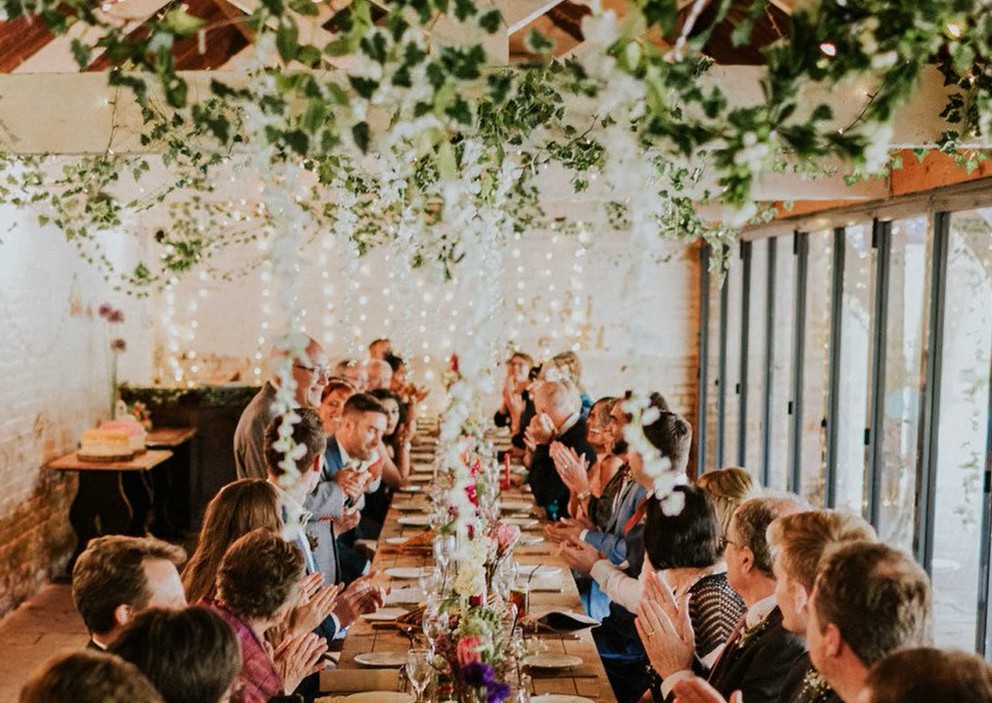 DINING & DRINKINGRange of menus available from £29.50 per person plus vat.From fabulous hog roasts to 3-course feasting menus, you are welcome to select a style of food that suits you best.Canapés can be served on arrival, with simple evening nibbles stunning cheese towers or hearty options to keep the party going until late.Drinks & wine list available separately.MENUS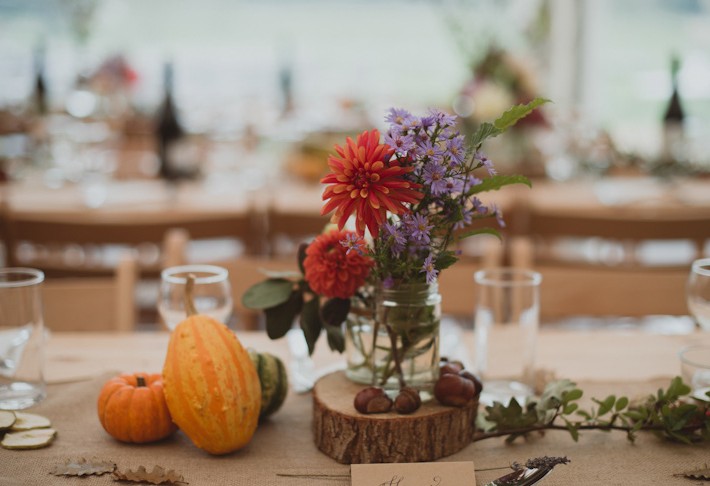 Menu Options(We can adapt menus to provide vegetarian or vegan only selection). We are able to provide many of the dishes gluten free, please ask for details.Canapés  £2.75 each          We serve a mixed selection of the following & recommend allowing for approximately three to four per person.  Riverside Buffet Menus  Four menu options; starters and desserts are served to the table and the main course served buffet style.                                                                                                                   Two courses £29.50 per person Three courses £35   Please select from the following: -Mandarin & Prune with Smoked Duck on White Bread.Trout Roe, Smoked Trout & Cucumber on Black Bread.Ham & Fig Butter on Olive Bread.Prawn, Basil-flavoured Cheese & Tomato Mini Brioche.Smoked Salmon, Lemon-flavoured Cheese & Cucumber Mini Brioche.                                                         VegetarianAubergine, Ewe’s Cheese & Almonds on toast with Fig & Hazelnuts. Horseradish Cheese and Paprika on Farmhouse Bread with Spinach.  Choux Pastry with Goat’s Cheese, Almonds and Pistachios.  Fromage Frais with Piquilloes Peppers, Black Olive & curry on toast.  Tomato and Basil Cheese, Grilled Vegetables on Walnut Bread.  Mini Brioche with Brie Cheese Cream, Apple, Fig and Hazelnut.                                                                      VeganCourgette Shortbread and Cucumber HummusMini Carrot, lemon, and ginger tart.Mint Pea Muffins with Almond Cream and Edamame BeanMini Tomato Tarts with Piquillos and PeppersWalnut Crackers with Avocado and AlmondFalafel mini bitesPolenta Curry, Olive, and Cherry TomatoMeadowside 3 course Feast £47.50   Served to the table either feasting style or plated. (50% reduction for children under 12).Meadowside 3 course Feast £47.50   Served to the table either feasting style or plated. (50% reduction for children under 12).Meadowside 3 course Feast £47.50   Served to the table either feasting style or plated. (50% reduction for children under 12).Meadowside 3 course Feast £47.50   Served to the table either feasting style or plated. (50% reduction for children under 12).StarterAll starters are gluten free.  Please select one or two optionsChicken, Apricot & Pancetta Terrine, with a rocket and cherry tomato salad. Goat’s cheese, beetroot, pickled walnut, mixed leaf. (Vegetarian) White bean hummus, crudites, mixed leaf. (Vegan).Smoked mackerel, beetroot & horseradish relish, mixed leaf.Meat free koftas, spicy Yoghurt, mixed leaf. (Vegan)Chargrilled vegetable terrine, lemon dressing, mixed leaf. (Vegetarian)StarterAll starters are gluten free.  Please select one or two optionsChicken, Apricot & Pancetta Terrine, with a rocket and cherry tomato salad. Goat’s cheese, beetroot, pickled walnut, mixed leaf. (Vegetarian) White bean hummus, crudites, mixed leaf. (Vegan).Smoked mackerel, beetroot & horseradish relish, mixed leaf.Meat free koftas, spicy Yoghurt, mixed leaf. (Vegan)Chargrilled vegetable terrine, lemon dressing, mixed leaf. (Vegetarian)   Dessert                                 All desserts are vegan and gluten free.  Please select one optionBlack Forest and dark chocolate pudding.Chocolate Brownie cheesecakeLemon Tart with raspberry coulisRaspberry & Dark chocolate torte. Burnt toffee brownie dessertChocolate orange dessert                                     Twining’s Tea or Ground Coffee £2.75pp (unlimited)   Dessert                                 All desserts are vegan and gluten free.  Please select one optionBlack Forest and dark chocolate pudding.Chocolate Brownie cheesecakeLemon Tart with raspberry coulisRaspberry & Dark chocolate torte. Burnt toffee brownie dessertChocolate orange dessert                                     Twining’s Tea or Ground Coffee £2.75pp (unlimited)   Dessert                                 All desserts are vegan and gluten free.  Please select one optionBlack Forest and dark chocolate pudding.Chocolate Brownie cheesecakeLemon Tart with raspberry coulisRaspberry & Dark chocolate torte. Burnt toffee brownie dessertChocolate orange dessert                                     Twining’s Tea or Ground Coffee £2.75pp (unlimited)Banquet Barbeque             Served with a selection of salads, sauces and buns. (We can offer a total vegetarian or Vegan BBQ on request)                     BBQ includes the following: -Prime angus beef burgers.           Chipolata pork sausages        Vegan Burgers.Chicken breast skewers.                Plant based Sausages.Please select three salads from below: -Caesar salad. Roasted vegetable salad. (Vegan)Potato salad. (Vegan)Chicory, blue cheese, pear & walnut.  (Vegetarian)Garden leaf & soft herb, house dressing. (Vegan).Heirloom tomato, red onion, olive oil & balsamic. (Vegan)Greek salad. (Vegetarian)Banquet Barbeque             Served with a selection of salads, sauces and buns. (We can offer a total vegetarian or Vegan BBQ on request)                     BBQ includes the following: -Prime angus beef burgers.           Chipolata pork sausages        Vegan Burgers.Chicken breast skewers.                Plant based Sausages.Please select three salads from below: -Caesar salad. Roasted vegetable salad. (Vegan)Potato salad. (Vegan)Chicory, blue cheese, pear & walnut.  (Vegetarian)Garden leaf & soft herb, house dressing. (Vegan).Heirloom tomato, red onion, olive oil & balsamic. (Vegan)Greek salad. (Vegetarian)Riverside Feast All served with seasonal fresh vegetables, rice, fresh green salad and Parsley and garlic new potatoes.(Please select up to three of the following dishes).Slowly cooked Boeuf Bourguignon. (+£2.50) (GF)Slow cooked cider & mustard pork shoulder. (GF)Grilled Aubergine & Chickpea Tagine, roasted almonds (Vegan) (GF)Rosemary, lemon & honey chicken.  (GF)Grilled Salmon Fillet, lemon dill and butter sauce (+£2.50)Lamb shank in Oxford porter, mint and spring onion salsa.. (+£2.50) (GF)Riverside green lentil & courgette chilli finished with lime & coriander. (Vegan) (GF)Portobello mushrooms, vine tomatoes, watercress, truffle vinaigrette. (Vegan) (GF)Riverside Feast All served with seasonal fresh vegetables, rice, fresh green salad and Parsley and garlic new potatoes.(Please select up to three of the following dishes).Slowly cooked Boeuf Bourguignon. (+£2.50) (GF)Slow cooked cider & mustard pork shoulder. (GF)Grilled Aubergine & Chickpea Tagine, roasted almonds (Vegan) (GF)Rosemary, lemon & honey chicken.  (GF)Grilled Salmon Fillet, lemon dill and butter sauce (+£2.50)Lamb shank in Oxford porter, mint and spring onion salsa.. (+£2.50) (GF)Riverside green lentil & courgette chilli finished with lime & coriander. (Vegan) (GF)Portobello mushrooms, vine tomatoes, watercress, truffle vinaigrette. (Vegan) (GF)Traditional Hog Roast    Served with a selection of salads, plus sauces, and buns.12-hour Slow Roasted Pig PlusBBQ pulled jackfruit, Slow-cooked in a smoky BBQ sauce. (Vegan)orRiverside green lentil & courgette chilli finished with lime & coriander. (Vegan) (GF)Please select three salads from below:-Caesar salad. Roasted vegetable salad. (Vegan)Potato salad. (Vegan)Chicory, blue cheese, pear & walnut.  (Vegetarian)Garden leaf & soft herb, house dressing. (Vegan).Heirloom tomato, red onion, olive oil & balsamic. (Vegan)Greek salad. (Vegetarian)Banquet Cold Buffet  Children’s MenuSmaller size portion of selected menu; 50% reduction or we can offer the following menu: -Hot Chocolate and Marshmallows £4.50ppChoose a hot chocolate with a skewer of marshmallows to toast over the firepit or add marshmallows/spiced rum/brandy/baileys for that special touch... Wine/Beer/Spirits Menu available on request.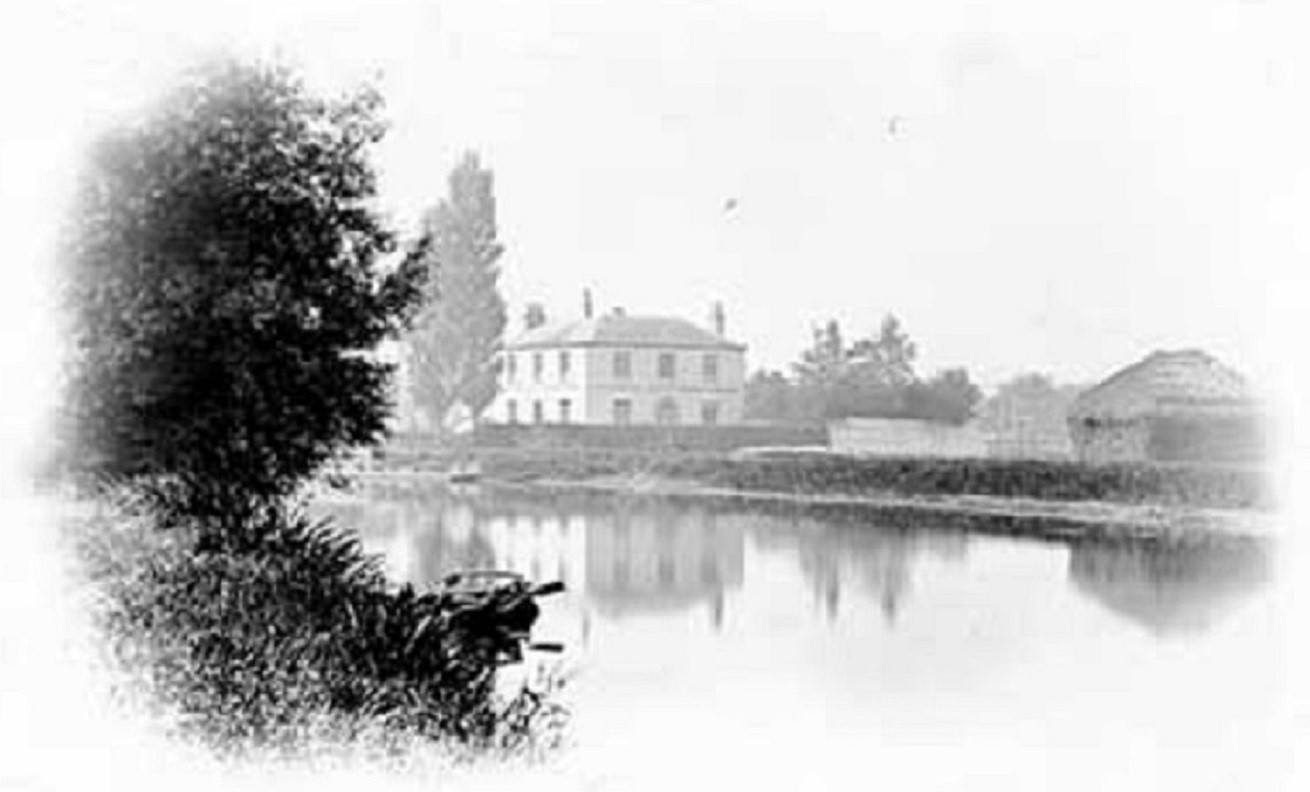 Banquet Cold Buffet  Children’s MenuSmaller size portion of selected menu; 50% reduction or we can offer the following menu: -Hot Chocolate and Marshmallows £4.50ppChoose a hot chocolate with a skewer of marshmallows to toast over the firepit or add marshmallows/spiced rum/brandy/baileys for that special touch... Wine/Beer/Spirits Menu available on request.Banquet Cold Buffet  Children’s MenuSmaller size portion of selected menu; 50% reduction or we can offer the following menu: -Hot Chocolate and Marshmallows £4.50ppChoose a hot chocolate with a skewer of marshmallows to toast over the firepit or add marshmallows/spiced rum/brandy/baileys for that special touch... Wine/Beer/Spirits Menu available on request.Banquet Cold Buffet  Children’s MenuSmaller size portion of selected menu; 50% reduction or we can offer the following menu: -Hot Chocolate and Marshmallows £4.50ppChoose a hot chocolate with a skewer of marshmallows to toast over the firepit or add marshmallows/spiced rum/brandy/baileys for that special touch... Wine/Beer/Spirits Menu available on request.Banquet Cold Buffet  Children’s MenuSmaller size portion of selected menu; 50% reduction or we can offer the following menu: -Hot Chocolate and Marshmallows £4.50ppChoose a hot chocolate with a skewer of marshmallows to toast over the firepit or add marshmallows/spiced rum/brandy/baileys for that special touch... Wine/Beer/Spirits Menu available on request.